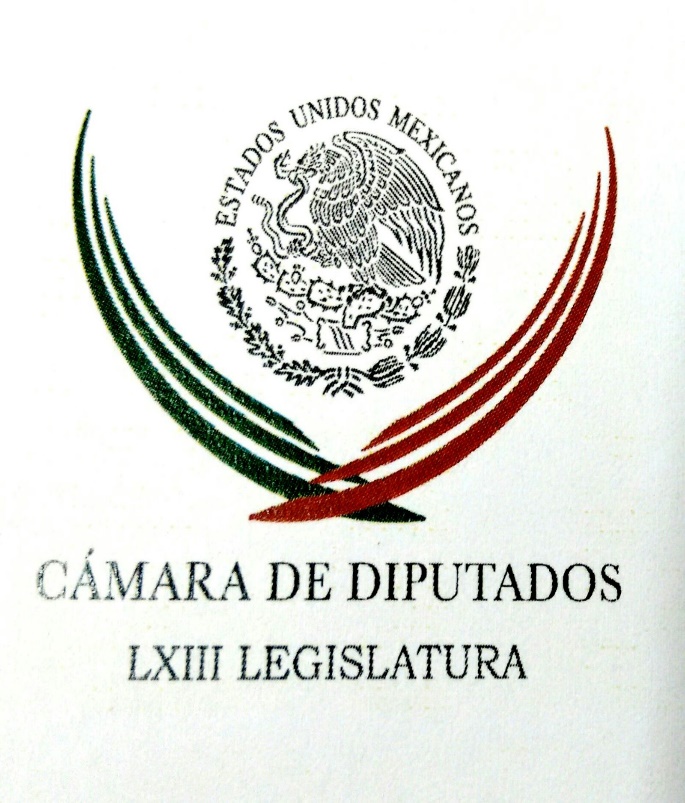 Carpeta InformativaPrimer CorteResumen: Ochoa Reza acude a funerales de Jesús Silva-Herzog FloresCon Josefina Vázquez Mota vamos a lograr el cambio en el Estado de México: AnayaAMLO, factor para que Morena se encamine a ser primera fuerza política del país: BatresPAN ve positivo se investigue presunto desvío de recursosJoaquín López-Dóriga. Migración en tiempo de incertidumbre07 de Marzo de 2017INFORMACIÓN GENERALTEMA(S): Información GeneralFECHA: 07/03/2017HORA: 06:12NOTICIERO: FórmulaEMISIÓN: Primer CorteESTACION: OnlineGRUPO: Fórmula0Ochoa Reza acude a funerales de Jesús Silva-Herzog FloresEl líder nacional del Partido Revolucionario Institucional (PRI), Enrique Ochoa Reza, acudió esta noche a los funerales de Jesús Silva-Herzog Flores, quien falleció este lunes a los 81 años de edad.El dirigente del partido tricolor externó sus condolencias a la familia del político y académico, quien fue director fundador del Infonavit, además de secretario de Hacienda y de Turismo.El cuerpo de Silva-Herzog Flores es velado en una funeraria de esta ciudad, en donde acudieron amigos y políticos de diferentes partidos. Duración 0’00’’, nbsg/m. TEMA(S): Información GeneralFECHA: 07/03/2017HORA: 07:48NOTICIERO: EnfoqueEMISIÓN: Primer CorteESTACION: OnlineGRUPO: NRM Comunicaciones0Con Josefina Vázquez Mota vamos a lograr el cambio en el Estado de México: AnayaEn entrevista con ENFOQUE NOTICIAS, Ricardo Anaya, Presidente Nacional del Partido Acción Nacional dijo que están muy contentos y listos para ganar la elección en el Estado de México, afirmó que está convencido de que ni el Estado de México, ni el país van por el camino correcto.Indicó que el Edomex es el número uno en secuestros, en delitos, homicidios por lo que afirmó que con Josefina Vázquez Mota el PAN va a lograr ganar, ya que es una mujer preparada, profesional y valiente y convencidos de que llego el momento del Estado de México.Resaltó que está convencido de que en el Estado de México se van a enfrentar a dos fuertes adversarios el PRI, que no merece seguir gobernando; y Morena.Afirmó que su campaña será de propuestas y con la mejor candidata para darle al Estado de México lo que merece un buen gobierno, un gobierno que si de resultados.Resaltó que Vázquez Mota es una mujer con valores, responsable, y comprometida con el país.Finalmente Anaya comentó que están convencidos que tiene que haber un cambio en el país y comenzarán, dijo con las elecciones de 2017. Duración 0’00’’, nbsg/m. TEMA(S): Información general FECHA: 07/03/2017HORA: 07:22 hrsNOTICIERO: Detrás de la noticiaEMISIÓN: Primer Corte ESTACIÓN: OnlineGRUPO: FórmulaAMLO, factor para que Morena se encamine a ser primera fuerza política del país: BatresEl presidente del Movimiento de Regeneración Nacional (Morena) en la Ciudad de México, Martí Batres, precisó que hay una tendencia de crecimiento del partido que viene prácticamente desde que apareció y "no ha dejado de crecer en la Ciudad y en el país".
En entrevista para el programa "Fórmula Detrás de la Noticia", aseveró que el factor fundamental para que Morena aparezca como la primera fuerza política del país es Andrés Manuel López Obrador, ya que "la gente tiene un buen recuerdo de su gobierno y ahora que no tenemos buenos gobiernos a nivel federal y a nivel local, la gente ve al gobierno de Andrés Manuel López Obrador aquí en la Ciudad de México, como un punto de referencia de lo que puede ser un buen gobierno, ese es el factor más importante, hay otros también". 
Sin embargo, dijo que no se pueden confiar que Morena ganará en la Ciudad de México. "No se puede echar uno a dormir, hay que trabajar fuerte porque la victoria se tiene que trabajar todos los días, no hay que confiarse, ni caer en triunfalismos, ni en soberbia, no hay que perder la humildad, hay que trabajar con la gente todos los días, seguiremos trabajando fuerte".
Martí Batres reiteró que no habrá pleito ni competencia en la precandidatura a la jefatura de Gobierno de la Ciudad de México, ya que "en un momento dado se hará una encuesta y quien gane esa encuesta encabezará a Morena y punto.
"Aquí no es una elección interna de esas elecciones muy destructivas que luego ocurren en otros lados, sino una encuesta".
Informó que la encuesta podría realizarse a finales de año, aunque esto lo determinará la dirigencia nacional de Morena. ar/mTEMA(S): Información General FECHA: 07/03/17HORA: 07:49NOTICIERO: Milenio Noticias EMISIÓN: Primer CorteESTACIÓN: OnlineGRUPO: Milenio0PAN ve positivo se investigue presunto desvío de recursosEl Comité Directivo Municipal del PAN ve positivo el proceso de investigación iniciado por la Fiscalía Especializada para Atención de Delitos Electorales (FEPADE) y la Procuraduría General de la República (PGR) por la denuncia realizada por el presunto desvío de recursos."Buscamos lograr celeridad en dichas investigaciones para que se puedan deslindar responsabilidades y las personas responsables sean juzgadas ante la ley"."En días pasados estuvo por aquí gente de la Fepade tomando declaración testimonial a la Síndica Gabriela Casale y tenemos conocimiento de que la PGR hizo también lo propio. Es positivo que se tomen cartas en el asunto y se investiguen esos hechos tan lamentables para deslindar responsabilidades y sobretodo direccionar de manera correcta los recursos que fueron enviados al municipio", dijo Alberto Rosales, presidente en funciones del PAN en Torreón.Indicó que la denuncia que presentaron hace algunas semanas ante esas instancias, fue debido que los apoyos aterrizados por parte del Fondo Nacional de Desastres no llegaron a las personas que lo necesitaban."Esos recursos no llegaron en su totalidad a quienes fueron dirigidos y fueron almacenados por la administración de Miguel Ángel Riquelme. Las pruebas son muy contundentes y las imágenes presentadas prácticamente hablan por sí solas y no es un tema exclusivo el de las despensas".Mencionó que hay precedentes de que la actual administración municipal ha cometido irregularidades en cuanto al uso de recursos públicos e incluso, ya hubo una multa para el alcalde con licencia."Se impuso una multa por el tema de recursos por parte de la administración que eran desviados a la Fundación Colosio. Esto de las despensas no es un caso aislado y la administración ha actuado de manera irresponsable en recursos económicos".Rosales declaró que hasta el momento seguirán con la exigencia de que la investigación sea rápida. ys/m.TEMA(S): Información GeneralFECHA: 07/03/2017HORA: 05: 45 AMNOTICIERO: En los Tiempos de la RadioEMISIÓN: Primer CorteESTACION: 103.3 FMGRUPO: FórmulaSalomón Chertorivski Política FiscalSalomón Chertorivski, colaborador: Me encuentro en Londres, por invitación de la London School of Economics, para participar en el seminario sobre desigualdad y cómo abordarla en México. Están muy interesados en lo que la ciudad ha hecho, la lucha que ha encabezado Miguel Ángel Mancera por incrementar el salario mínimo. (Inaudible) de desigualdad y los tres componentes más importantes a los que me referiré son los siguientes: el primero, la necesidad de seguir construyendo una política social que genere un piso común para todos los mexicanos por el solo hecho de serlos; salud universal de calidad para todos, educación de calidad para todos, una pensión para todos los adultos mayores, seguro de desempleo y vivienda. Este piso común es la base esencial para pensar en lo demás. Segundo, necesitamos un nuevo pacto social que nos permita pensar en una nueva política fiscal, pagar impuestos de manera justa, que quien gane más, pague más, que estos ingresos del Estado se gasten con transparencia y con eficiencia para poder, en efecto, cubrir ese piso mínimo social indispensable. Y tercero, ¿qué duda cabe? Necesitamos una nueva política salarial, que la riqueza que genere este país se redistribuya de mejor manera a partir del trabajo duro de los mexicanos, que aquel que trabaje en el mercado formal una jornada completa pueda vivir con la mínima dignidad, con la mínima decencia. Necesitamos hablar del salario mínimo porque ahí inicia la política salarial; necesitamos pasar de salarios, ya no digamos mínimos, salarios absolutamente ineficientes para pasar a salarios suficientes. Muchísimas gracias, muy buena semana. Duración: 02’ 40” bmj/mTEMA(S): Información GeneralFECHA: 07/03/2017HORA: 06: 27 AMNOTICIERO: En los Tiempos de la RadioEMISIÓN: Primer CorteESTACION: 103.3 FMGRUPO: FórmulaJoaquín López-Dóriga. Migración en tiempo de incertidumbreJoaquín López-Dóriga, colaborador: Bajo el título Inmigración en Tiempos de Incertidumbre, que es lo que vivimos, la Universidad Nacional Autónoma de México y otras instituciones académicas mexicanas y de Estados Unidos, construyen ya desde Estados Unidos una gran red de protección para nuestros paisanos que sufren el hostigamiento migratorio de la política Trump. En un primer frente de defensa legal y protección de los derechos humanos y cívicos de los migrantes que viven en Estados Unidos, la UNAM y representantes de más de 200 universidades públicas de ambos países participaron en el evento llevado a cabo dentro de la Northwestern University, una de las instituciones privadas más influyentes de la costa noroeste de esta nación. ¿Con qué me quedo de esto? Que en la lucha y defensa de los migrantes no podemos solos, tenemos que contar con el apoyo -como se tiene- de universidades, de instituciones de Estados Unidos, y esto es lo que tiene que operar el Gobierno de México. Duración: 01’ 05” bmj/m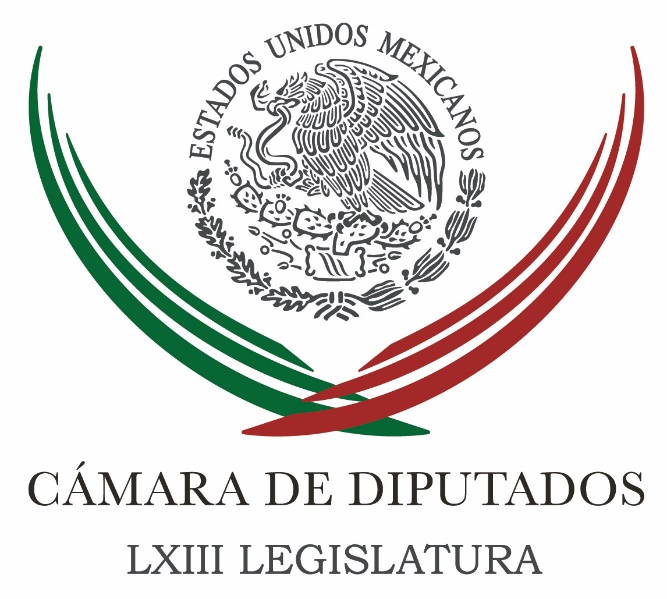 Carpeta InformativaSegundo CorteResumen: Panistas entregan 120 mil firmas contra el 'gasolinazoDiputados posponen reunión interparlamentaria México-EUPatricia Mercado, Cecilia Soto, Cristina Díaz: Día Internacional de la MujerPRD está dividido en 2 corrientes: BasaveSostiene Videgaray reunión con Junta de Coordinación del SenadoRecibe Senado propuesta de nombramientos de cuatro cónsules en EUA PRD elegirá a su candidato a la Presidencia mediante el voto: Jesús OrtegaSomos la mejor alternativa política: Ruiz MassieuDiscurso de Trump puede crear reacción populista en México: Margarita Zavala07 de marzo 2017TEMA(S): Trabajo LegislativoFECHA: 07/03/17HORA: 00:00NOTICIERO: MVS Noticias EMISIÓN: Segundo CorteESTACIÓN: OnlineGRUPO: MVSPanistas entregan 120 mil firmas contra el 'gasolinazoLa Fracción de Parlamentaria del PAN en la Cámara de Diputados, entregó a la Mesa Directiva del Recinto, un paquete con 120 mil firmas para exigir dar marcha atrás al "gasolinazo".El acto fue encabezado por el coordinador parlamentario, Marko Cortés, quien recordó que los panistas presentaron hasta en dos ocasiones, una propuesta para reducir en 50 por ciento el impuesto especial a los combustibles; aunado a que otras fracciones de oposición hicieron planteamientos similares.“La propuesta de reducir el 50 por ciento del Impuesto Especial a las gasolinas está presentada en el pleno  no una vez, dos veces en esta Legislatura. Hoy sumamos la firma de miles de mexicanos que concuerdan con nuestra propuesta y demostramos que las cosas pueden ser diferentes con un poco de voluntad y sensibilidad política, que no tiene el gobierno federal”, planteó.Insistió en que la aplicación de subsidios es lo que encareció el precio de los combustibles y no la reforma energética, aprobada en su momento con el voto panista; de modo que la reducción de impuestos es el “primer paso” para ajustar los precios de las gasolinas y de paso, apuntó, corregir la “tóxica” política fiscal.“El abrupto aumento en el  precio en las gasolinas que se dio desde enero de este año,  ha desencadenado una ira social, no una simple molestia.  Se ha oído que la culpa del precio de las gasolinas es la Reforma Energética, esto es falso. En realidad la gasolina es cara en nuestro país, porque es uno de los países que más impuestos pagan por los combustibles. Mientras que nosotros pagamos 43 por ciento de impuesto por cada litro de gasolina, en Guatemala pagan 29 por ciento;  en California, 19 por ciento y en Texas,  17 por ciento, respectivamente”, apuntó.Aseveró que con ello, no solo se atiende la demanda social de bajar los combustibles, sino que se generarán condiciones favorables para la inversión y la creación de empleos.Se declaró “indignado” por el hecho de que los mexicanos se ven obligados a pagar la gasolina más cara del planeta, mientras el gobierno federal sigue utilizando el erario con fines electorales y políticos.“Resulta indignante que mientras los ciudadanos tienen que pagar la gasolina más cara de la historia de nuestro país,  se siga viendo el despilfarro y mal uso de los recursos públicos por parte del gobierno federal. Resulta indignante ver que la mayoría de los mexicanos se están apretando el cinturón, mientras en el Estado de México vemos el derroche de recursos públicos que buscan al costo que sea mantener para el PRI la gubernatura”, acusó.Aprovechó para recordar que desde hace meses, el albiazul presentó un plan de 24 puntos para reducir en 50 por ciento el impuesto especial a los combustibles y corregir otras anomalías establecidas en la reforma hacendaria; sin embargo, esas propuestas no han sido atendidas. ys/m.TEMA(S): Trabajo LegislativoFECHA: 07/03/2017HORA: 08: 53 AMNOTICIERO: Fórmula OnlineEMISIÓN: Segundo CorteESTACION: OnlineGRUPO: FórmulaDiputados posponen reunión interparlamentaria México-EULos coordinadores PRI, PAN y PRD en la Cámara de Diputados, decidieron posponer la reunión interparlamentaria México-Estados Unidos, que se tenía contemplada para el próximo 3, 4 y 5 de junio.Lo anterior, debido a que no se quieren perder el proceso electoral de ese fin de semana en el Estado de México, Coahuila y Nayarit. bmj/mTEMA(S): Trabajo LegislativoFECHA: 07/03/2017HORA: 08: 03 AMNOTICIERO: Once NoticiasEMISIÓN: Segundo CorteESTACION: Canal 11GRUPO: IPNPatricia Mercado, Cecilia Soto, Cristina Díaz: Día Internacional de la MujerJavier Solórzano (JS), conductor: Mañana 8 de marzo se conmemora el Día Internacional de la Mujer, sin duda un tema de gran trascendencia, principalmente por la propia lucha que las mujeres han dado en todos los ámbitos. Este es nuestro reportaje de presentación y vendrá el diálogo. Muñoz, reportero: De acuerdo con la Encuesta Intercensal 2015 del INEGI, en México hay 61.4 millones de mujeres, que representan al 51.4 por ciento del total de la población, quienes se encuentran entre los 15 y 64 años de edad, el 31.5 por ciento son solteras, 38.1 por ciento casadas y 29.9 por ciento divorciadas, separadas, viudas o viven en unión libre. Por otra parte, la Secretaría de Educación Pública indica que el promedio escolar de las mujeres en México es de 9.1 grados, y del total de estudiantes inscritos en el nivel básico, 49.2 por ciento corresponde a mujeres, mientras que 50.2 por ciento del nivel medio superior y 49.3 por ciento del nivel superior son mujeres. Así mismo, la Encuesta Nacional de Ocupación y Empleo del INEGI indica que el tercer trimestre del 2016, sólo 19.9 millones de mujeres, es decir, 43.9 por ciento del total de ese sector de la población forma parte de la población económicamente activa. A pesar de que representan a más de la mitad de la población en México, la percepción de las mujeres es que prevalecen las condiciones de desigualdad en nuestro país. Insert de Bárbara Botello Santibáñez, diputada del PRI: "Si hablamos de pobreza, las mujeres son las más pobres; si hablamos también de violencia, las mujeres son las que siempre sufren más en los temas de violencia, y en las oportunidades pues todavía falta acceder a espacios de decisión importantes". Insert de Martha Cristina Jiménez Márquez, diputada del PAN: "Las mismas estadísticas todavía lo demuestran, que las mujeres están todavía en una condición en desventaja relacionada con el área de oportunidades laborales y salarios específicamente. No es lo mismo lo que gana un varón en un mismo puesto, que lo que gana una mujer. Creo que también el tema de discriminación, hay todavía posibilidad y capacidad de avance". Insert de Hortensia Aragón Castillo, diputada del PRD: "Hoy en día el problema más grave que tenemos, el más grave diría yo desde el punto de vista social y ético, es el embarazo ya no de adolescentes de la preparatoria o de nivel superior, el embarazo está en la escuela primaria, en las escuelas primarias y secundarias, niñas de 10, 11, 12 años en situación de embarazo". En política, de las 32 entidades, sólo hay una gobernadora, 47 de 128 escaños corresponden a senadoras, hay 213 diputadas federales de 500 curules y según la Federación Nacional de Municipios de México, únicamente 5.4 por ciento de los dos mil 462 municipios en México es gobernado por mujeres, Insert de Lorena Cruz Sánchez, presidenta del Instituto Nacional de la Mujeres: "Desafortunadamente se cree que las mujeres no estamos capacitadas, que las mujeres no estamos preparadas, que incluso las mujeres no estamos aptas para gobernar, entonces tenemos que cambiar con esos roles, porque desafortunadamente, inclusive mujeres no votan por mujeres". Insert de Beatriz Eugenia Galindo Centeno, consejera electoral del INE: "Bueno pues todavía, desgraciadamente existe la desigualdad que pone en un plano de desventaja a las mujeres en cualquier ámbito, no solamente en lo político electoral". Insert de Lourdes Bosch, asesora política de Nueva Alianza: "Somos las primeras en donde agraviamos al género, somos las primeras en donde no vemos la capacidad, somos las primeras que nos desestimamos, en el que no pensamos que tenemos la misma capacidad y creo que es entonces un problema de educación, de inicio". Aunque no es un problema exclusivo de México. Insert de Luciana Guimaraes Lóssio, ministra, Tribunal Superior Electoral de Brasil: "Esto realmente es un desafío mundial. Mira, Estados Unidos de la América ahora, vemos unas elecciones presidenciales, la cual de la primera vez en la mayor democracia del mundo, una mujer... de hay chances de ser electa, pero que pese a tener más votos, no fue electa porque el sistema americano es diferente". Este 8 de marzo de cumplen 40 años desde que la ONU decretó este día, para la conmemoración internacional de la mujer. JS: Un gran gusto tener la oportunidad de conversar con Patricia Mercado, ella es secretaria de Gobierno de la Ciudad de México y ha sido, fue candidata a la Presidencia de la República. ¿Cómo estás, cómo te ha ido Patricia? Patricia Mercado (PM), secretaria de Gobierno de la Ciudad de México: Muy bien, muchas gracias. JS: ¿Cómo te ha ido? PM: Ahí vamos en la Ciudad. JS: ¿Qué es eso de ser secretaria de Gobierno de la Ciudad, bolas?PM: No, pues es un lugar muy interesante, con muchas responsabilidades. Hay que estar minuto a minuto, la ciudad de mueve mucho, hay una ciudadanía muy exigente, muy participativa en la Ciudad de México, se moviliza todos los días. Por la mañana siempre sabemos qué va a pasar en el día, quién ha anunciado que se va a movilizar, cuál es su demanda, su agenda, para finalmente estar listos, o que las dependencias estén listos para poder estar ahí, para poder responder. Y bueno, todo lo que es solución de conflictos, eso es la Secretaría de Gobierno, solución de conflictos. JS: Bueno, y tú te encargas de la ciudad, en el mejor sentido de la palabra, cuando por ejemplo como ahora Miguel Ángel Mancera fue... PM: Que no está. JS: Que fue a lo del premio. PM: Claro, hay que estar pendientes, cualquier tipo de problema pues... JS: Te toca. OM: Por supuesto me toca, me toca hablar con los secretarios, las secretarias, resolver asuntos, pero bueno, la ciudad finalmente funciona y funciona muy bien, ¿no? Hay problemas y sobre todo porque está aquí el Poder Federal, entonces hay mucha movilización, mucha demanda frente al Gobierno Federal, pero tenemos buena relación sobre todo con el subsecretario René Juárez, decirle: "Oye, te toca, viene esta movilización". Él se moviliza para que las instituciones reciban a la gente, entonces sí, cuando no está el jefe de Gobierno, por supuesto... JS: Te toca. PM: Siempre el secretario de Gobierno tiene que estar, en este caso la secretaria. JS: Bueno, con nosotros también Cecilia Soto, excandidata a la Presidencia de la República, diputada y yo he dicho que fue una gran embajadora de México en Brasil en tiempos muy difíciles entre México y Brasil, ¿o no era así? Cecilia Soto (CS), diputada federal del PRD: Y exconstituyente. JS: Exconstituyente. Oye, ¿cuántas mujeres había en el Constituyente? CS: Cuarenta y nueve mujeres, 51 hombres, básicamente... JS: Y en la foto cómo estuvo la proporción. CS: En la foto, ¿en cuál de todos los actos? JS: Hay una foto, ¿no? CS: Ah, no, igual, 49-51, o sea básicamente paridad, 50-50. PM: Más bien hace 100 años no hubo. JS: A ver ¿tienen la foto de hace 100 años? Que esa es una foto que decía Cecilia que si podíamos verla... CS: Ahí no hay ninguna mujer. JA: Para que veamos... a ver ¿díganos cuántas mujeres ven ahí? PM: Ninguna. JS: Ninguna, no, creo que hay al fondo una, ¿no? En el público. Claro, sí. CS: Ah, en el público. PM: La asistente de uno de los... JS: Sí, claro seguramente, ¿no? Perdón que lo diga, edecanes, ¿no? CS. Hace 100 años ni una sola mujer, la primera constitución de este siglo que fue la de la Ciudad de México, paritario. JS: Paritario. CS: Creo que nos costó 100 años, pero finalmente ahí estamos. JS: Oigan, déjenos saludar también a la senadora del Partido Revolucionario Institucional, Cristina Díaz Salazar, ¿cómo está senadora Cristina? Te saludamos aquí desde canal Once, ¿cómo te ha ido? Cristina Díaz Salazar (CDS), senadora PRI: Muy bien, Javier, con el gusto de estar con ustedes esta mañana, de saludar a Patricia Mercado y a Cecilia Soto. PM: Qué tal senadora. JS: ¿Por qué no hacemos algo para empezar y para poder echarnos a andar si te parece? A ver, ¿se debe de celebrar este día? ¿Qué es lo que uno tiene que hacer, Cristina, al respecto? CDS: Bueno, pues la conmemoración de este día es muy importante a nivel internacional, y marca una pauta para hacer en verdad un resumen de las actividades de las mujeres, dónde estamos paradas, hacia dónde vamos, y sin duda tenemos temas todavía pendientes. A pesar de que ya estamos en el siglo XXI, por ejemplo, la igualdad laboral no la hemos alcanzado aun cuando está en la ley, desde el siglo pasado, la verdad no gozan las mujeres del mismo salario, a pesar de que se desempeñan en las mismas circunstancias que los varones. Todavía existe una discriminación importante y, bueno, el Senado mañana entrega el galardón Elvia Carrillo Puentes a una mexicana, a la doctora Gloria Ramírez Hernández, por su contribución al empoderamiento de las mujeres mexicanas y al avance de los derechos humanos. Esperamos un mensaje muy importante de la doctora Ramírez que seguramente nos pondrá en blanco y negro en materia de derechos humanos, dónde estamos parados y especialmente las mujeres que todavía sufren violencia, la falta de oportunidades, la pobreza, en fin, necesitamos lograr la igualdad de las mujeres no solamente en la ley como lo ha otorgado la iniciativa que presentó el Presidente Enrique Peña Nieto y que nos da ya en una reforma constitucional la igualdad política, todavía hay problemas muy serios y lo hemos vivido en los últimos tiempos como lo es la violencia política contra las mujeres. CD: A ver una pregunta final, ¿cómo mujer has sufrido algún tipo de discriminación en el ámbito de la política? cuándo quieres participar, pertenecer a una comisión, ser candidata, tus colegas del PRI o el entorno lo ha frenado. CD: No, fíjate que en lo personal no lo he sentido porque me enseñaron a competir desde niña, a mí me gustaba jugar con los niños al beis, al fut, carreras en bici y mi papé me enseñó desde niña a competir en igualdad de circunstancias y a no ver la ventaja que por ser niña tendrían que dejarme ganar o por ser niña dejaba usar el bat sino competir en igualdad. Así que cuando se me niega una oportunidad o un acceso a una oportunidad importante de desempeño político, entiendo que no era mi circunstancia, pero sin embargo si observó y veo a veces que no se compite en igualdad que hay injusticias importantes todavía para las mujeres, pero bueno es la lucha que tenemos que seguir librando hasta que en la idiosincrasia del mexicano entienda que está perdiendo mucho como sociedad cuando no permitimos que las mujeres están compitiendo en igualdad y que los beneficios serían muchos mayores. Simplemente en el campo económico-laboral si generamos los mecanismos para incluir a más mujeres, seguramente estaremos empujando de manera importante al concluir el bono demográfico de los jóvenes con las mujeres podemos tener una afluencia importante económica en la sociedad mexicana. El bono demográfico de jóvenes está por concluir. JS: Muy bien. CD: Y creo que tenemos que echar mano del sector de las mujeres. JS: Senadora, gracias que estuviste con nosotros. CD: Gracias, un saludo a todos. JS: A ver, ustedes dos fueron candidatas a la residencia. PM: Así es. JS: ¿La calidad?CS: Pero la gente me recibió con enorme simpatía, la mujeres muy identificadas, desafortunadamente yo, a diferencia de Patricia, yo no era feminista, a mí los temas de familia, mujer ¡ay que cosa tan aburrida!, no?, me parecían que los importante era hablar de hacienda, hablar de política industrial, lo cual es un problema no?, como lo demostró Michelle Obama, que el tema de familia, como llevas a cabo tu vida cotidiana, eso es fundamental no?. JS: Qué pasa después de una candidatura que resulta favorable pero en algún sentido de lo personal anticlimática, porque pum, materialmente, gracias por participar y te echan a algún lado, no lo digo como un político, lo digo como una mujer, que quede claro. PM: Mira yo eh, pues sucedieron muchas cosas en el partido político donde estaba, que incluso ya no, ya no es un partido político con registro, pero también al contrario digamos a Cecilia, por mi votaron, de cada 10 votos, ¿seis fueron de mujer no?, eso vemos encuestas de salidas y demás que podía ver. Una de las cosas que yo me puse como objetivo es: yo voy a regresar el a las mujeres pues eso, que finalmente si se sostuvieron, digo cuatro fueron hombre, sobre todo hombres jóvenes, que se sostuvieron y que vieron en otra mujer esto de que, ay las mujeres no votan por mujeres y que barbaridad, eso ya no está en el panorama, o sea si un poco pero en realidad las mujeres se están reconociendo más así mismas y entonces dicen: ¡ella puede ser!, que antes un poco de eso no sucedía. Entonces entre a una, hice un proyecto con otras mujeres y feministas, para fortalecer la participación política de mujeres con ONUmujeres, y me la pase entre tres y cuatro años viajando por todo el país, haciendo un programa de formación política, para fortalecer liderazgo de mujeres hacia las presidencias municipales, la regiduría, las diputaciones, las diputaciones locales, entonces creo que veamos, las dos, también Cecilia pues ahí contará su historia. Pero digamos la mía fue, termine con eso y yo dije a ver yo puedo transmitirle a las mujeres, lo mejor en el sentido que me fue muy bien en la campaña, lo que hay que hacer, tomando en cuenta nuestra diferencia y lo que no hay que hacer porque nos puede ir muy mal, o sea yo sufrí con las dos experiencias y conceptualizadas podría regresárselas a las mujeres, fue muy interesante ese proceso de tres-cuatro años, de este proyecto suma democracia, igualdad y después de eso yo me había atrasado, dije bueno me voy a recuperar, anímicamente, psíquicamente, económicamente de lo que viví en estos eh!. Fue un periodo más o menos como de 10 años, entre formar el partido, ser la candidata y tal, y después regresar, fue cuando dije bueno, yo le voy a proponer al doctor Mancera y a su equipo, que me inviten a su gobierno, o sea que puedo dar en su gobierno, que puedo hacer esto y fue cuando entre de secretaria de trabajo. JS: ¡Que puedo hacer esto!, esa parte ¿fue sensible, o no? PM: Si absolutamente, yo creo que cuando primero se lo mande decir digamos al Jefe de Gobierno al principio dijo, pues ¿qué paso no?, porque este, pero él ha sido sensible en ser de su Gabinete ¿no?, abrirle espacios a las mujeres, pues finalmente pregunto, finalmente hizo su análisis y finalmente me pregunto. O sea yo me puse el objetivo de después de esa devolución, volver a regresar y bueno pues regresar a un gobierno, con una clara definición de izquierda, progresista, liberal y comprometido con los derechos y con los derechos de las mujeres, regresar a ese, a una posición política en ese sentido y bueno fue cuando entre primero como secretaria de trabajo y ahora como secretaria de gobierno. JS: A ti como te fue después de eso, porque ¿te fuiste a la embajada? CS: No, antes JS: Antes CS: Primero, después un año después me fui a la conferencia de Beijing. JS: Ah, exactamente. CS: Y ahí fue el camino* de damasco* PM: Ahí la ganamos para siempre. JS: Ahí la ganamos para siempre CS: Si ahí fue el camino de damasco, porque ahí entendí lo que era la perspectiva de género, que fue también una cosa increíble, ¿por qué era importante los mecanismos de acción afirmativa?, este, diferencia entre igualdad y equidad, he, vi a las mujeres en acción, me tocó ver el famosísimo discurso de Hilary Clinton, si, entonces ahí regresamos a formar lo que fue la semilla del Instituto Nacional de las Mujeres, y ahí, digo ahí me hice feminista, y sigo feminista totalmente. JS: ¿Ahí la recuperamos? PM: Ahí la ganamos CS: Y de hecho en el país por todos lados me voy encontrando la herencia de Paty Mercado, yo estuve en SUMA, yo fui a un curso de SUMA, yo, a mí me capacito Paty Mercado, realmente maravilloso. CS: Y entonces estuve dedicada al tema de las mujeres hasta que me fui a la embajada de Brasil en el 2001, en donde también estuve en el tema de mujeres y ligada al movimiento feminista. Y, por ejemplo, a la convocatoria del Constituyente al PRD le tocaban dos en la Cámara de Diputados, y en la convocatoria no mencionaron el tema de género, sino es una convocatoria para dos diputados, y había muchos tiradores hombres. Entonces inmediatamente yo en la asamblea cuestioné eso y dije que tenía que ser un hombre y una mujer. Inmediatamente, están bastante bien "amaestraditos", tuvieron que aceptar que fuera un hombre y una mujer. Entonces gracias a eso llegué al tema de mujeres, que eso es otro tema muy importante. Una de las críticas a la Reforma Constitucional del 122 era que la Constituyente no tenía incluido el tema de génerom, la obligación de que fuera conformado de una manera paritaria. Pero es tan fuerte el paradigma que tuvo que aceptarse, y todos los partidos tuvieron que hacerlo. JS: A ver, déjenme plantearles, qué tendríamos que pensar, no digo el Día Internacional de la Mujer, eso es como un elemento pero, ¿qué tendríamos que pensar hombres y mujeres de éste país, cuáles deberían de ser esas cosas que tendríamos que pensar para una equidad real, para una formación distinta? Dos o tres ideas breves, si no les importa. PM: Bueno, tenemos que romper la discriminación, segregación laboral y brecha salarial. Esa es una de las reivindicaciones más importantes este 8 de marzo a nivel internacional, el reconocimiento del trabajo de las mujeres con todos los derechos y que no exista esta diferencia. Y segundo, el reconocimiento de que los cuidado de las personas, de los niños, de los enfermos, personas con discapacidad y ancianos no pueden seguir solamente siendo una responsabilidad de las mujeres, porque entonces sí tenemos todos los derechos, pero no tengo tiempo de acceder a ellos porque "tengo que salir corriendo, porque tengo que cuidar a mi madre enferma, porque mi niño con discapacidad". A veces las mujeres se les dice: "es que no quieren avanzar", no es que no quieran, es que no tienen tiempo, es que tienen responsabilidades que siguen cayendo sobre las mujeres. Entonces incluso el 8 de marzo, mañana, a nivel internacional se está planteando un paro de mujeres sobre tareas de cuidado. O sea, ¿qué haría las sociedades si las mujeres no cuidan, qué haría el Seguro Social si las mujeres no hacen la diálisis a sus enfermos? Es decir, ¿cómo serían las políticas públicas, cuánto costaría eso? Entonces solamente hay una parte que sí tiene que ver con el pago de las tareas de cuidado, que es una responsabilidad de Estado, ¿pero cómo distribuimos entre las mujeres, los hombres, el sector privado y el Estado las responsabilidades del cuidado? Necesitamos más infraestructura social para cuidado de personas ancianas, que tienen que ser cuidadas; todo el cuidado de las personas enfermas, que de alguna manera también se ha apagado, hacia las mujeres. Entonces esos son, me parece, en este momento a nivel internacional lo que se está planteando: que los cuidados sean reconocidos como trabajo, que el trabajo doméstico sea reconocido como un trabajo socialmente necesario, y los hombres y las mujeres le entremos de igual manera. CS: Bueno, la economía en los cuidados está incluido en la Constitución de la Ciudad de México, un sistema de cuidados, que es una cuestión muy importante. Diría dos cosas: la norma R 25, que es una norma para la igualdad de género en el mundo laboral, que hace que, por ejemplo: Canal Once dice "yo quiero certificarme" y entonces tú pides una auditoría a una tercera parte independiente DONDE dice: "Sabes qué, la manera cómo estás reclutando personal no ayuda a la igualdad de género, tienes que hacer esto y esto de tal manera que vayas transitando para la paridad". Otra cuestión que me parece muy importante -y le debemos de agradecerle al señor Trump- es, ¿qué hacemos con los que se quedan atrás, los que son refractarios a la idea de igualdad? JS: De los cambios. CS: Sí porque esto si los dejas así, te asegura una derrota dentro de diez o 20 años. Entonces yo creo que también tenemos que tener una pedagogía de la igualdad, una pedagogía que no te cause antivirus, o por lo menos que sean los menores. JS: Bueno. Patricia es un gusto. ¿Qué digo? ¿Felicidades por mañana? ¿sí? CS: Pues reflexionemos por el día de mañana y trabajemos con mayor igualdad. JS: Claro. Muchas gracias. Duración: 25’ 22” bmj/mTEMA(S): Información General FECHA: 07/03/2017HORA: 09:41 AMNOTICIERO: Excélsior OnlineEMISIÓN: Segundo Corte ESTACIÓN: OnlineGRUPO: ImagenPRD está dividido en 2 corrientes: BasaveLo que sucede en el PRD es que éste está bifurcado en dos trincheras principales; un sector del Sol Azteca desea una alianza de amplio espectro con todas las instituciones que quieran derrotar al PRI; y la otra parte busca fundirse con Morena.En entrevista telefónica con Pascal Beltrán del Río, Agustín Basave, añadió que la disputa está equilibrada dentro de la bancada amarrilla; dijo que cada corriente, en términos de representatividad, está muy emparejada. ‘Y estamos hablando de liderazgos; el PRD es un partido tan complejo’.“Incluso me atrevería a decir que hay subcorrientes. La nueva izquierda, que es la corriente más grande, está en contra de alianza con Andrés Manuel López Obrador, presidente nacional de Morena; y la otra más extendida sí (está de acuerdo con este tratado). El asunto está parejo”. Además, estas son las fracciones más populares, pero no son las únicas.”Existe un grupo que anhela un candidato propio y lo han declarado los de la nueva izquierda, y postulan al gobernador del estado de Morelos, o a Silvano Aureoles Conejo, mandatario de Michoacán Basave, dijo que ‘es una postura que ha estado presente’ desde que presidió  al partido. ‘Mancera entraría en el de la alianza amplia con candidato externo: otra sección.“La cuarta oposición: prefieren una unión con el Partido del Trabajo (PT), con Movimiento Ciudadano, pero no con Acción Nacional ni con Morena: aquí sí se contempla la participación de Miguel Ángel Mancera Espinosa. Lo que desconozco es si Mancera apoya esta empresa política rumbo a 2018”.Anotó que la cuestión es que ‘el PAN no renunciará en sus dos candidatos bien posicionados por uno externo que no asegure ser un competidor con altos alcances en la sociedad mexicana.ar/mTEMA: Trabajo Información GeneralFECHA: 07/03/2017HORA: 09:56 AQNNOTICIERO: El Universal OnlineEMISIÓN: Segundo CorteESTACIÓN: OnlineGRUPO: El UniversalSostiene Videgaray reunión con Junta de Coordinación del SenadoEl secretario de Relaciones Exteriores, Luis Videgaray Caso, sostiene una reunión privada con integrantes de la Junta de Coordinación Política (JUCOPO) del Senado, con quienes definirá un acuerdo legislativo para regular las negociaciones entre México y Estados Unidos. Videgaray Caso llegó a la nueva sede del Senado en punto de las 9:30 horas y fue recibido por el coordinador parlamentario del PRI, Emilio Gamboa Patrón. De acuerdo con un borrador que trabaja el Senado, se busca dar respuesta a las políticas públicas impulsadas por el presidente de Estados Unidos, Donald Trump, así como oponerse firmemente a la construcción de un muro en la frontera común, por representar un acto contrario a la buena vecindad. Prevé exigir “el diseño e implementación de una estrategia de respaldo político y jurídico internacional, a esta posición con países aliados y organismos internacionales, la cual será acompañada con la diplomacia parlamentaria”.Contempla exigir el cumplimiento estricto de los acuerdos de repatriación en lo que respecta a los horarios convenidos, puntos de internación establecidos, estándares de protección a los derechos humanos y atención diferenciada a menores no acompañados y grupos vulnerables.El documento propone también hacer un llamado para emprender acciones legales en respuesta a cualquier intento de gravar, decomisar, bloquear o interferir en el libre flujo de remesas y transferencias financieras legales, entre otros puntos. ar/mTEMA(S): Información General FECHA: 07/03/17HORA: 12:05 PMNOTICIERO: Notimex OnlineEMISIÓN: Segundo CorteESTACION: Online GRUPO: Notimex Recibe Senado propuesta de nombramientos de cuatro cónsules en EUAEl Senado de la República recibió la propuesta de los nombramientos que hizo el Presidente Enrique Peña Nieto en favor de quienes ocuparían los consulados de Sacramento, Denver, San Antonio y Miami, en Estados Unidos.En la Gaceta Parlamentaria de órgano legislativo se publicó el oficio donde se propone a Ilse Lilian Ferrer Silva, como cónsul general de México en Sacramento, California; y a Berenice Rendón Talavera, con el mismo cargo en Denver, Colorado, Estados Unidos.El Ejecutivo federal planteó que Reyna Torres Mendivil sea cónsul general de México en San Antonio, Texas; y que Horacio Aarón Saavedra Archundia tenga el mismo encargo en Miami, Florida, Estados Unidos.Todos los nombramientos fueron turnados a la Comisión de Relaciones Exteriores para América del Norte del Senado para su análisis y eventual ratificación. /gh/mTEMA(S): Información General FECHA: 07/03/17HORA: 00:00NOTICIERO: MVS Noticias OnlineEMISIÓN: Segundo CorteESTACIÓN: OnlineGRUPO: MVS ComunicacionesTres senadoras del PRD rechazan renunciar al partido a pesar de apoyar a AMLOLas senadoras por el PRD, Luz María Beristain, Lorena Cuellar e Iris Vianey Mendoza, rechazaron que vayan a renunciar a las filas del partido aunque manifestaron su apoyo al dirigente de Morena, Andrés Manuel López Obrador, rumbo a las elecciones presidenciales de 2018.En entrevista, la senadora Luz María Beristain aseguró que continuará en el Partido de la Revolución Democrática, pero también seguirá apoyando a Andrés Manuela López Obrador, como lo ha hecho desde hace varios años. Resaltó que la apuesta debe ser por la unidad de las izquierdas, por lo que, dijo, el PRD tiene que empezar a analizar qué es lo que más conviene rumbo a los próximos comicios presidenciales. De igual forma, la senadora Iris Vianey Mendoza señaló que continuará en las filas del PRD, que, dijo, podría unir fuerzas con otros partidos de izquierda y presentar un candidato común en las próximas elecciones presidenciales.Finalmente, la también senadora perredista, Lorena Cuellar Cisneros, recordó que llegó al partido del sol azteca por Andrés Manuel López Obrador, por lo que, dijo, lo apoyará con miras a las elecciones de 2018. ys/m.TEMA(S): Información GeneralFECHA: 07/03/2017HORA: 11: 15 AMNOTICIERO: 24 Horas OnlineEMISIÓN: Segundo CorteESTACION: OnlineGRUPO: 24 HorasPRD elegirá a su candidato a la Presidencia mediante el voto: Jesús OrtegaEl dirigente de la corriente de Nueva Izquierda, Jesús Ortega Martínez, señaló que será a principios de 2018 cuando el PRD elegirá a su candidato rumbo a la contienda presidencial, por la vía democrática, es decir, mediante el voto de los integrantes de esa fuerza política.Esta situación no se había presentado en el PRD en sus casi 30 años de existencia, aseveró en entrevista el ex presidente del Partido de la Revolución Democrática (PRD).Destacó que al momento se cuenta con figuras que podrían participar en este proceso y ser el abanderado del Sol Azteca para 2018, como Miguel Ángel Mancera, jefe de Gobierno de la Ciudad de México, así como Silvano Aureoles y Graco Ramírez, gobernadores de Michoacán y Morelos, respectivamente.Además se pueden sumar otros que aún no pertenecen al partido, pero que quieran participar para contender hacia el 2018 como abanderados perredistas, destacó Jesús Ortega.Este proceso se dará a principios del próximo año como lo marca la ley respectiva y no antes, aclaró. Por lo pronto será en agosto se definirán la estrategia para dicho proceso.El PRD es una de las principales fuerzas políticas del país que gobierna a casi 17 millones de mexicanos en cuatro entidades y “hay que decir que la elección de un candidato presidencial es una experiencia por la que nunca había pasado el perredismo”, señaló.“Nunca antes en nuestra existencia como partido nos habíamos encontrado ante un proceso electivo de candidato presidencial”, dijo el dirigente de Nueva Izquierda.Señaló que la última elección para candidato presidencial en la que hayan participado algunos ciudadanos perredistas fue en 1988, en el seno del entonces Partido Mexicano Socialista (PMS), que fue el que dio origen al PRD.En aquel año fue elegido Heberto Castillo que declinó su candidatura ante el ingeniero Cuauhtémoc Cárdenas Solórzano para que este último fuese, el abanderado del Frente Democrático Nacional (FDN) en los comicios de 1988, anotó.Unos meses después –en mayo de 1989– nació el PRD y, desde entonces, sin necesidad de elecciones internas, sin obligación de elecciones primarias, “siempre hemos definido a un candidato presidencial”, apuntó. bmj/mTEMA(S): Información General FECHA: 07/03/17HORA: 00:00NOTICIERO: MVS Noticias OnlineEMISIÓN: Segundo CorteESTACIÓN: OnlineGRUPO: MVS ComunicacionesMorena presenta denuncia ante PGR contra Vázquez MotaEl partido Movimiento de Regeneración Nacional (Morena) presentó denuncia contra la candidata del PAN a la gubernatura del Estado de México, Josefina Vázquez Mota, ante la Procuraduría General de la República (PGR), por presunto peculado y mal uso de mil millones de pesos del Instituto de Mexicanos en el Exterior para su organización Juntos Podemos y una asignación de dinero del gobernador de Guanajuato, el panista Miguel Márquez.El representante de Morena ante el Instituto Nacional Electoral, Horacio Duarte, indicó que falta claridad en el uso de recursos para Juntos Podemos, por lo que la PGR debe allegarse de todos los elementos incluidos en sus unidades de inteligencia."Presumimos que puede existir peculado, que es cuando se dispone de recursos públicos por entes privados, también en el caso de los que si eran funcionarios de la Secretaría de Relaciones Exteriores por uso indebido de atribuciones, en ese sentido es lo que estamos presentando".Aseguró que no hay observaciones de fondo de parte de la Auditoría Superior de la Federación porque las organizaciones migrantes han señalado que no recibieron dinero de parte de Juntos Podemos, por lo que se debe indagar la cantidad de recursos asignados y su aplicación de 2014 a 2017."Presumimos qué hay una serie de datos ilícitos de la fundación Juntos Podemos por parte de ella como titular de esa fundación y debe precisarse que se hizo con ese dinero que son recursos públicos de todos los mexicanos".Señalar que la Auditoría Superior de la Federación  señaló que el dinero asignado a esa organización incurrió en el incumplimiento de las metas establecidas para el uso de los fondos federales, no reportó todos los convenios y faltan recibos. ys/m.TEMA(S): Información GeneralFECHA: 07/03/2017HORA: 11:30 AMNOTICIERO: Formula OnlineEMISIÓN: Segundo CorteESTACIÓN: OnlineGRUPO: FórmulaSomos la mejor alternativa política: Ruiz MassieuEl pasado sábado Claudia Ruiz Massieu Salinas, quien fue designada como secretaria de organización del Comité Ejecutivo Nacional del PRI, destacó que a lo largo de la historia del partido, han tenido una convicción ideológica sólida, pero también han sabido transformarse para enfrentar los retos de México, de las distintas coyunturas.
"Hoy sin duda, estamos ante un momento donde no solo el PRI, sino todos los partidos, enfrentamos lo que es el reto de tener una ciudadanía, que no se siente cercana a los partidos, y por eso, para nosotros lo más importante es salir a competir con buenos candidatos, pero también salir a acercarnos a la ciudadanía a convencerla, no solo de que somos la mejor alternativa política, que somos, sino también que tenemos que seguir construyendo y fortaleciendo nuestras instituciones democráticas", subrayó la ex canciller.
En entrevista con "En los Tiempos de la Radio", Claudia Ruiz Massieu Salinas, dijo que el reto de hoy es competir, ganar elecciones, pero también salir al encuentro de la ciudadanía, además de fortalecer a la militancia, para poder salir a convencer y buscar esos votos que les permitan competir de mejor manera y ganar las elecciones que vienen.
La priista reiteró que se tiene que aceptar que los mexicanos sienten una falta de confianza en los partidos políticos, y en las instituciones políticas, por ello la condición de que haya tantos indecisos, tiene que ver con que se les convenza a la gente a partir de una oferta política clara, se tiene que tener solidez en la oferta, calidad en los candidatos, pero sobre todo la capacidad de acercarnos, escuchar, de aceptar críticas, aceptar propuestas y estar cerca de la gente.
Apuntó que el PRI está en la ruta de calidad en los candidatos, trayectoria y capacidad probada, pero también solidez ideológica y la capacidad de acercarse a la gente, de escuchar y entablar un diálogo permanente que permita la cercanía y convocar mayor voto a partir de la confianza, con sentido de propósito que es ganar las elecciones y con sentido de humildad.
Destacó como importante el voto de las mujeres, al ser una gran mayoría, "como soy priista y he militado siempre en la causa de la igualdad, entre hombres y mujeres y el empoderamiento de las mujeres, sé que tenemos una oferta sólida, una oferta acreditada con resultados como partido, pero también una oferta hacia el futuro que resonará con la mayoría de las mexicanas".
Por último, indicó que el gobierno mexicano y la cancillería han estado desplegando una importante labor de defensa y acompañamiento de los paisanos en Estados Unidos, que incluye el articular acciones en lo judicial; el pronunciarse y buscar los apoyos y los mecanismos en escenarios y foros multilaterales como la ONU, apoyar en la labor de alzar la voz como país y convocar al derecho internacional para la denuncia de ese tipo de acciones que son inaceptables. ar/mTEMA(S): Información GeneralFECHA: 07/03/17HORA: 00:00NOTICIERO: MVS Noticias OnlineEMISIÓN: Segundo CorteESTACIÓN: OnlineGRUPO: MVS ComunicacionesDiscurso de Trump puede crear reacción populista en México: Margarita ZavalaMargarita Zavala aspirante a la candidatura del PAN a la presidencia en 2018 advirtió este martes de que el discurso del presidente de Estados Unidos, Donald Trump, puede crear una reacción populista en México.En una intervención en el centro Atlantic Council de Washington, la esposa del ex presidente Felipe Calderón aseguró que el discurso de Trump, aislacionista y de división, "tiene un efecto en el futuro de todos", incluido México, que en 2018 celebra elecciones presidenciales.Zavala dijo que el descontento con la corrupción, la seguridad o la marcha de la economía se ven exacerbados por la retórica de Trump, pero no "se puede caer en la demagogia, porque es peligroso para todos"."La retórica del odio", aseveró, "puede que funcione, pero debemos ser más astutos" para transmitir el sentido de políticas "racionales".En México, apuntó Zavala, "necesitamos un cambio, pero debe ser un cambio responsable y un cambio en políticas públicas racional".La ex primera dama, quien recientemente anunció que explora su candidatura presidencial, pidió no caer en la demagogia como ha pasado en Estados Unidos, en el voto favorable a la salida de la Unión Europea en Gran Bretaña o en el resurgir de la extrema derecha en Europa.Las encuestas en México han mostrado un aumento de la popularidad del líder del Movimiento de Regeneración Nacional, Andrés Manuel López Obrador, considerado por los analistas como la alternativa populista en los comicios de 2018, desde la victoria electoral de Trump.Zavala apuntó a Venezuela como un ejemplo de que el populismo puede desembocar que un país rico llegue a "la confrontación y el autoritarismo".La ex primera dama criticó el discurso de Trump que ataca el vínculo comercial con México y aboga por la construcción de un muro en su frontera sur como solución al problema de la inmigración ilegal y el tráfico de drogas. ys/m.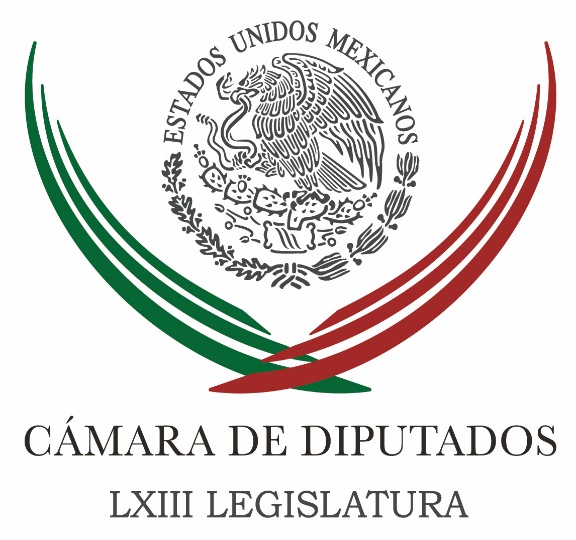 Carpeta InformativaTercer CorteResumen: Reducir en 50 por ciento impuesto especial que tienen las gasolinas: Marko CortésAntes del 20 de marzo, propuesta de candidatos a consejeros electorales: Cámara de DiputadosDiputados reciben minuta de Senado sobre presentación de informeDiputado plantea reducir a la mitad el financiamiento público a partidos Diputados aprueban reforma pro derecho a información para adultos mayoresHay capacidad para atender a estudiantes repatriados, considera diputada "Fragilidad ideológica” de ex perredistas: Martínez NeriNiega ASF que el auditor superior gane más que el Presidente de la RepúblicaNo me aferraré al cargo ni a la militancia: BarbosaUn mercado interno fuerte impulsará al país en el futuro: Peña Nieto Luis Miranda promete denunciar irregularidades en SedesolNuevo TLCAN tendrá aspectos buenos para México: secretario de Comercio de EU07 de marzo de 2017TEMA(S): Información GeneralFECHA: 07/03/17HORA: 14:23NOTICIERO: Milenio TVEMISIÓN: Tercer CorteESTACION: Canal 120GRUPO: MilenioReducir en 50 por ciento impuesto especial que tienen las gasolinas: Marko CortésTania Díaz, conductora: Hay que decir que hay un impuesto que es el IEPS, el IEPS es el Impuesto Especial sobre Producción y Servicios; este impuesto se paga por la producción, venta o importación de gasolinas, así como otros productos también. Pero nosotros nos vamos a enfocar en la gasolina, porque es un impuesto que no lo pagan los contribuyentes, lo pagan los clientes, es decir, todos los que vamos, acudimos a estas estaciones a cargar gasolina. La bancada del PAN en la Cámara de Diputados está tratando de que disminuya su porcentaje. Por eso le agradecemos a Marko Cortés, coordinador de los Diputados federales del PAN, que tome esta comunicación. Diputado Marko, gracias por su tiempo. Buenas tardes. Marko Cortés: Muy buenas tardes, Tania. Con el gusto de saludarte. Pues, efectivamente, Tania, para nosotros esto ha sido un tema no de novedad, ahora a partir de enero que subió el precio de la gasolina, para nosotros fue un tema desde hace casi un año. El grupo parlamentario del PAN presentó algo que denominamos "24 acciones para reactivar la economía". Y precisamente la primera de estas 24 acciones que presentamos en abril del año pasado era reducir en 50 por ciento este impuesto especial que tienen las gasolinas, que es parte de la razón por el cual el combustible es tan caro en México. Conductora: Si lo ponemos en palabras sencillas para que el auditorio lo pueda comprender, ¿qué proponen ustedes? Es decir, ¿cuánto estamos pagando ahorita de IEPS y ustedes qué proponen? Marko Cortés: Te voy a poner un ejemplo todavía más claro. Por cada litro de gasolina Magna que compramos los mexicanos, que nos cuesta 16 pesos, estamos pagando seis pesos de impuesto, de los cuales dos es de IVA y cuatro del Impuesto Especial de Productos y Servicios. ¿Qué es lo que concretamente estamos proponiendo? Que este impuesto especial sea sólo del 50 por ciento, que se reduzca. Entonces, en términos reales y numéricos, estaríamos pagando dos pesos menos por cada litro, en vez de pagar 16 pesos por litro de gasolina, nuestra propuesta es que estemos pagando 14 pesos por litro de gasolina.Conductora: ¿No se puede eliminar el IEPS? Marko Cortés: Sí es posible, por supuesto, hacerlo, pero también es una medida seria, es una medida responsable, porque el Gobierno Federal, los gobiernos estatales, requieren recursos para su operación. Entonces, sacrificando parte de estos ingresos que significaría recortar un gran número de gastos, que para nosotros son superfluos, es que definimos que la fórmula correcta era disminuir en un 50 por ciento este monto para que fuera posible su aplicación y no simplemente quedara como una buena intención. Conductora: Ustedes tienen, nos decía, diputado, más de un año de haber hecho esta propuesta, ¿qué respuesta han tenido? Sabemos que reunieron firmas, ya fueron entregadas. ¿Qué han tenido de respuesta? Marko Cortés: Así es. El día de hoy entregamos a la presidenta de la Mesa Directiva, Guadalupe Murguía, 120 mil firmas de ciudadanos que respaldan la iniciativa que Acción Nacional presentó. Y como hoy lo dijimos, le damos la bienvenida a los demás grupos parlamentarios o diputados, que de forma independiente se han sumado a la propuesta de disminuir el IEPS. Esto ocurrió para otros grupos a partir de enero. Por eso nosotros sí aclaramos que lo hicimos desde abril del año pasado, que ya veíamos venir el asunto, que en México pagamos muy caras las gasolinas por el impuesto, y te voy a poner un ejemplo muy claro. Nosotros en México pagamos el 43 por ciento de impuestos por cada litro, en Guatemala pagan el 29 por ciento; pero si vamos a California, ellos pagan el 19.2 por ciento, en Texas pagan el 17.9 contra un 43 que pagamos en México. Por eso es que no somos competitivos, ellos viven otra realidad socioeconómica y les sale más barata la gasolina, porque pagan menos impuestos por ella, y lo que nosotros estamos buscando es que se bajen un porcentaje, para que el precio que estábamos pagando el año pasado pudiera seguir siendo el que se pague ahora, si se aprobara nuestra iniciativa. Conductora: Ojalá que haya una respuesta pronto. Ya tienen estas firmas, ya lo tiene la presidenta de la Cámara de Diputados. ¿Ahora qué sigue para darle continuidad a esta iniciativa?Marko Cortés: Ahora lo que sigue es que Comisiones Unidas de Hacienda, que preside el PAN, y de Presupuesto, presida por el PRI, dictaminen, y entonces lleven una propuesta que pueda llevar a esta reducción del impuesto especial. Nosotros lo que esperamos es que el grupo parlamentario mayoritario, que es el Partido Revolucionario Institucional con sus aliados, estén de acuerdo en sí aprobar esta propuesta, finalmente para que no quede como una buena intención que podría provocar que de forma inmediata los mexicanos paguemos menos por la gasolina, y que seamos más competitivos y productivos. Conductora: Dos pesos menos.Pues estamos atentos. Gracias, diputado Marko Cortés, por su tiempo para "Milenio". Duración: 06’00”. Masn/mTEMA(S): Trabajo LegislativoFECHA: 07/03/17HORA: 14:50NOTICIERO: 24 HorasEMISIÓN: Tercer CorteESTACION: Online:GRUPO: 24 Horas0Antes del 20 de marzo, propuesta de candidatos a consejeros electorales: Cámara de DiputadosNotimex: La Cámara de Diputados aprobó que a más tardar el 20 de marzo, el Comité Técnico de Evaluación entregue a la Junta de Coordinación Política sus propuestas de candidatos a ocupar tres lugares en el Consejo General del Instituto Nacional Electoral (INE).Con 353 votos a favor, uno en contra y 32 abstenciones, el pleno avaló el acuerdo de la Junta de Coordinación Política por el que otorgan una prórroga de una semana al Comité para que presente las propuestas, que habrá de surgir de una lista de 152 aspirantes.De esta forma, el acuerdo aprobado establece que a más tardar el 20 de marzo de 2017, el Comité Técnico de Evaluación remitirá a la Junta de Coordinación Política (Jucopo) de San Lázaro la relación y los expedientes de los candidatos incluidos en las listas.La Jucopo publicará las listas referidas en el portal de Internet de la Cámara de Diputados (www.diputados.gob.mx) a más tardar el 21 de marzo próximo.Las acciones previstas en el acuerdo se llevarán a cabo de la siguiente forma: Remisión del Comité de Evaluación de las listas de candidatos a la Junta de Coordinación Política. A más tardar el 20 de marzo de 2017″. dlp/mTEMA(S): Trabajo LegislativoFECHA: 07/03/17HORA: 18:03NOTICIERO: Radio FórmulaEMISIÓN: Tercer CorteESTACION: Online:GRUPO: Radio Fórmula0Diputados reciben minuta de Senado sobre presentación de informeNotimex: La Cámara de Diputados recibió la minuta del Senado para armonizar el contenido del Artículo 7 de la Ley Orgánica del Congreso General con el Artículo 69 de la Constitución relativo a la presentación del Informe Presidencial.El dictamen establece que el 1 de septiembre de cada año, en la apertura de las sesiones ordinarias del primer período del Congreso, el Presidente de la República presentará un informe por escrito del estado que guarda la Administración Pública del país, de conformidad con el Artículo 69 de la Constitución Política.Dispone que en la sesión de apertura hará uso de la palabra un legislador federal por cada uno de los partidos políticos que concurran, representados en el Congreso. Estas intervenciones se realizarán en orden creciente, en razón del número de diputados de cada grupo partidista y cada una de ellas no excederá de 15 minutos.Plantea que las Cámaras analizarán el informe remitido por el Presidente de la República y el análisis se desarrollará clasificándose por materias: en política interior, política económica, política social y política exterior.La minuta elimina el párrafo que establece que el presidente del Congreso contestará el informe en términos concisos y generales, con las formalidades que correspondan al acto.También el que menciona que las versiones estenográficas de las sesiones serán remitidas al Presidente de la República para su conocimiento. Fue turnada a la Comisión de Régimen, Reglamentos y Prácticas Parlamentarias. dlp/mTEMA(S): Trabajo Legislativo FECHA: 07/03/17HORA: 15:45NOTICIERO: Notimex / EMISIÓN: Tercer Corte  ESTACION: Online GRUPO: Notimex 0Diputado plantea reducir a la mitad el financiamiento público a partidos El Partido Verde Ecologista de México (PVEM) en la Cámara de Diputados impulsa reformas para reducir a la mitad el financiamiento público a los partidos y eliminar el acceso gratuito a los tiempos en radio y televisión administrados por el Instituto Nacional Electoral (INE).A nombre de su bancada, el diputado Antonio Arévalo González planteó modificar el actual modelo constitucional de comunicación política para abrir la posibilidad de que partidos políticos y candidatos contraten tiempos en cualquier modalidad de radio y televisión a través del INE y con cargo a sus respectivas fuentes de financiamiento.Propuso dejar de asignar parte de los tiempos oficiales del Estado a los partidos políticos y candidatos, destinándolos sólo para la difusión de información de interés general.Arévalo González sugirió reducir 50 por ciento el financiamiento público de los partidos políticos con registro ante el INE y establecer una distribución igualitaria de los recursos públicos entre ellos.Ello, con la finalidad de hacer menos oneroso el costo de la democracia mexicana; fomentar la eficiencia en el gasto de los partidos políticos y propiciar equidad entre los partidos políticos, al contar con financiamiento público igualitario."Los beneficios que se obtendrán con la aprobación de estas iniciativas se concentran en la atención del constante clamor ciudadano que pugna por la reducción de la duración y costos de las campañas electorales, al tiempo que se obtendrán ahorros proporcionales a la reducción de los tiempos de dichas actividades", subrayó.Arévalo González llamó a trabajar para devolver la confianza a los mexicanos en sus instituciones, por medio de acciones de verdadero liderazgo, atendiendo la voz del pueblo.Aclaró que no se trata de impedir la libre participación de diversos actores políticos en la arena electoral, sino de reducir los tiempos asignados para la socialización de ideologías políticas y programas de gobierno, sin distinción alguna. /gh/mTEMA(S): Trabajo Legislativo FECHA: 07/03/17HORA: 15:27NOTICIERO: Notimex / EMISIÓN: Tercer Corte  ESTACION: Online GRUPO: Notimex 0Diputados aprueban reforma pro derecho a información para adultos mayores La Cámara de Diputados aprobó el dictamen que adiciona la fracción X al Artículo 5 de la Ley de los Derechos de las Personas Adultas Mayores para establecer que tienen derecho a estar informadas, esencialmente de los servicios que les otorgan diferentes instancias.Con 407 votos a favor y cero abstenciones, el pleno avaló que los adultos mayores tengan acceso a la información plural, oportuna y accesible, el cual será garantizado por el Estado.Durante el debate del dictamen, la priista María Angélica Mondragón afirmó que esa modificación tiene la finalidad de que las personas adultas mayores estén informadas y tengan conocimiento de los servicios que les otorgan las diferentes instancias para que los aprovechen de mejor manera.Ello permite que los adultos mayores estén informados de los derechos que tienen, como acceso a la salud y de aquellas medidas que ha tomado el gobierno federal, como su inclusión en el programa Prospera, la entrega de viviendas o la oportunidad de disfrutar de sus fondos de pensión.En su turno, la perredista Ericka Irazema Briones respaldó el dictamen, el cual tiene la intención de apoyar realmente a los adultos mayores brindándoles información y evitar que con ello se aprovechen de ellos.A su vez, el panista Luis Fernando Mesta Soulé afirmó que la reforma garantiza a los adultos mayores el derecho de acceso a la información, por lo que su bancada respalda el dictamen.Por Morena, María Antonia Cárdenas, impulsora de la iniciativa, señaló que durante mucho tiempo las personas adultas mayores han sido discriminadas y han sufrido maltratos, y resaltó que en la Ciudad de México se empezaron a tomar medidas a favor de ese sector poblacional y estos esquemas fueron replicados a nivel federal.La diputada señaló que este derecho de estar informado "solo es el derecho a saber para poder decidir lo que le convenga al implicado, decisión personal pero con sustento".El derecho de acceso a la información de ese grupo es fundamental para una sociedad que envejece día a día.Esa medida “facilitará el ejercicio activo de sus derechos, contribuirá a tener instituciones del adulto mayor más aprovechables y, por ende, confiables y responsables, fortaleciendo una sociedad más justa, equitativa e incluyente”, añadió. /gh/mTEMA(S): Trabajo Legislativo FECHA: 07/03/17HORA: 14:33NOTICIERO: Notimex / EMISIÓN: Tercer Corte  ESTACION: Online GRUPO: Notimex 0Hay capacidad para atender a estudiantes repatriados, considera diputada La presidenta de la Comisión de Educación Pública y Servicios Educativos de San Lázaro, Hortensia Aragón Castillo, consideró que existe capacidad para atender a los estudiantes mexicanos que sean repatriados de Estados Unidos.En entrevista, reconoció que existe saturación en algunas instituciones educativas, sobre todo en el nivel superior, pero se cuenta con la posibilidad de colocar en distintos centros de enseñanza a los jóvenes que regresen al país.“No hay manera de que esos alumnos sean rechazados en ningún nivel”, y se les debe apoyar en cumplimiento del Artículo 3 de la Constitución, que garantiza el derecho a la educación, dijo la diputada del Partido de la Revolución Democrática (PRD).Las instituciones educativas del país, opinó, "en su conjunto, tienen los espacios para darle entrada a lo que estadísticamente se considera como la posible migración de estudiantes en México”. /gh/mTEMA(S): Trabajo LegislativoFECHA: 7/03/17HORA: 19:48NOTICIERO: Milenio.comESTACIÓN: Online GRUPO: Milenio0"Fragilidad ideológica” de ex perredistas: Martínez NeriEl coordinador del PRD en la Cámara de Diputados critcó la congruencia de quienes han dejado el partido para sumarse a Morena y apoyar a López Obrador en su aspiración presidencial.FERNANDO DAMIÁN.- Ciudad de México. El coordinador del PRD en la Cámara de Diputados, Francisco Martínez Neri, cuestionó la "fragilidad ideológica" de quienes en vísperas de las elecciones de 2017 y 2018 han renunciado al partido o expresado su respaldo a otras fuerzas políticas.Sostuvo que las coyunturas electorales revelan mucho de la personalidad y de las convicciones de los militantes.A pregunta expresa sobre los senadores y funcionarios de extracción perredista que en las últimas semanas han dejado las filas del partido para sumarse, principalmente, a Andrés Manuel López Obrador, el diputado Martínez Neri reafirmó su militancia y puso en entredicho la congruencia de algunos de sus correligionarios."En estos procesos se muestra mucho de la personalidad que cada uno tiene como militante del partido y yo diría que muchas veces se muestra la fragilidad ideológica de algunos perredistas, o que se dijeron perredistas, que no contribuye al fortalecimiento de un partido", puntualizó.El legislador oaxaqueño subrayó que quienes se mantienen en el PRD lo hacen por considerarlo una institución sólida y útil para la sociedad."Pero tampoco podemos descartar que haya personas que, en la lógica de subirse a un tren que ya va en marcha, quieran subirse, treparse, para ocupar, a lo mejor, algunos espacios en la parte primaria de ese tren, siendo que muy probablemente sean desplazados hacia los últimos vagones", dijo.En ese contexto, Martínez Neri respaldó la decisión de la dirigencia nacional del PRD para designar al candidato del partido a la gubernatura del Estado de México mediante una encuesta y no por la vía de la elección abierta."La encuesta hoy en día nos mostraría la situación en que se encuentran cada uno de los aspirantes y yo estaría apelando al hecho de que consideren esa decisión del Consejo Nacional con el propósito no estropear el proceso y garantizar que nuestro candidato o candidata llegue fuerte al proceso electoral", indicó.Por separado, el también diputado federal perredista Fidel Calderón acusó al gobernador de Michoacán, Silvano Aureoles, de amenazar seriamente la gobernabilidad del estado y autodebilitar su mandato por anticipar su intención de dejar el cargo para competir por la candidatura presidencial del PRD rumbo a 2018.Denunció asimismo la intromisión de Aureoles en la vida interna del congreso local, al pedir la remoción de Juan Pablo Puebla como coordinador de la fracción del PRD, después de que el legislador se pronunció por la unidad de las izquierdas en torno a Andrés Manuel López Obrador.   Jam/mTEMA(S): Información GeneralFECHA: 07/03/17HORA: 17:20NOTICIERO: Noticias MVSEMISIÓN: Tercer CorteESTACION: Online:GRUPO: Noticias MVS0Niega ASF que el auditor superior gane más que el Presidente de la RepúblicaAngélica Melin Campos, reportera: La Auditoría Superior de la Federación (ASF) aclaró que el titular de ese organismo, Juan Manuel Portal, no tiene un sueldo superior al del Presidente de la República. Luego de que se publicara en la prensa nacional un comparativo entre el pago que reciben el auditor superior y el Primer Mandatario, el organismo autónomo calificó como “falsa, sesgada y falta de rigor” dicha información.Puntualizó que las percepciones anuales del auditor, superiores a cuatro millones 113 mil pesos, se componen no solo por el salario mensual del funcionario, que es de 197,666 pesos, sino por sus prestaciones y percepciones extraordinarias.En un pronunciamiento escrito, la Auditoría remarcó que el titular de esa institución no gana y no ha ganado más que el Primer MandatarioAseveró que el diario "El Universal" presentó de manera equivocada las cifras, conceptos y referencias sobre las percepciones mensuales y anuales del auditor Portal Martínez, lo que podría generar un punto de vista “alejado de la verdad” en los lectores.Remarcó que los datos en cuestión se manejaron con falta de rigor, al comparar conceptos que no son equivalentes y al no aclarar que los ingresos del auditor superior se conforman por “sueldos y salarios”, “prestaciones” y “percepciones extraordinarias”.Catalogó como equivocada la comparación entre el salario del Jefe del Ejecutivo, que mensualmente es de 208 mil 571 pesos, con lo que el auditor gana en total, en un año de labores, y que el diario señalado, se limitó a dividir entre 12,  a fin de plantear un promedio mensual.“Por lo tanto, la comparación planteada es sesgada al no sumar, a la cifra referente al Presidente de la República, los rubros de prestaciones y percepciones extraordinarias”, expuso.Tras recalcar que por sueldos y salarios, el auditor Portal cobra cada mes 197 mil 666 pesos, sin contar con prestaciones e ingresos extraordinarios, recalcó que esa cifra no supera los 208 mil 571 pesos que se le pagan al Presidente de la República mensualmente. Para desestimar la información, la Auditoría recalcó que el periódico en cuestión no hace referencia al Presupuesto de Egresos, donde se establecen los montos del pago anual e incluso mensual al Presidente y al propio auditor.Al citar el Presupuesto 2016, el organismo autónomo especificó que el Jefe del Ejecutivo cobra percepciones brutas anuales de cuatro millones 300 mil 854 pesos; mientras que el titular de la Auditoría cobra una cantidad cercana, pero no mayor, de cuatro millones 252 mil 202 pesos, es decir, apenas 48 mil 652 pesos menos que el mandatario.La ASF añadió que en medio de un ambiente de descalificación de la sociedad al desempeño de las autoridades y gobernantes, los medios de comunicación deberían abordar los temas relativos a las percepciones y sueldos de altos funcionarios con mayor rigor y precisión. “La ASF reitera que continuará garantizando la neutralidad de su labor técnica en favor de la rendición de cuentas en México, al margen de presiones que se pretendan ejercer sobre su imagen y función”, advirtió. dlp/mTEMA(S): Partidos PolíticosFECHA: 07/03/17HORA: 15:15NOTICIERO: El Financiero.comEMISIÓN: Tercer CorteESTACION: Online:GRUPO: El Financiero.com0No me aferraré al cargo ni a la militancia: BarbosaRivelino Rueda, reportero: Miguel Barbosa Huerta disipó las especulaciones sobre su posible renuncia a la coordinación de la bancada del PRD en el Senado de la República y anunció que no se va de esa responsabilidad que asumió desde agosto de 2012.“No me aferraré a ningún cargo o militancia, pero tengo todo el apoyo de los integrantes de la bancada, salvo de dos o tres”, afirmó el líder parlamentario, quien identificó a los dirigentes de la corriente Nueva Izquierda (NI) como los responsables que querer separarlo de ese cargo legislativo.En conferencia de prensa, el perredista subrayó que no tiene nada en contra del PRD, sino “en contra de los enemigos de Andrés Manuel López Obrador, que son Los Chuchos”, a quienes acusó de querer concretar una alianza con el PAN en los comicios presidenciales de 2018 y, con ello, llevar al partido a su extinción.Barbosa Huerta enfatizó que su permanencia en la coordinación es parte de una ruta para promover al interior del PRD un debate para respaldar a López Obrador de cara a 2018, y advirtió que si los dirigentes perredistas determinan separarlo del cargo, recurrirá al Tribunal Electoral del Poder Judicial de la Federación (TEPJF).“Ahí les voy a ganar de todas, todas”, retó el coordinador senatorial. dlp/mTEMA(S): Trabajo LegislativoFECHA: 07/03/17HORA: 14:50NOTICIERO: 24 HorasEMISIÓN: Tercer CorteESTACION: Online:GRUPO: 24 Horas0Un mercado interno fuerte impulsará al país en el futuro: Peña Nieto Notimex: Un mercado interno fuerte y dinámico impulsará al país en los próximos años, por lo que el compromiso del gobierno federal es generar un ambiente propicio para ello, destacó el presidente Enrique Peña Nieto.En la inauguración de la Expo ANTAD y Alimentaria 2017, en Guadalajara, Jalisco, el jefe del Ejecutivo federal dio a conocer la firma de un decreto de mejora regulatoria, que exigirá que para establecer cualquier regulación, las autoridades deberán eliminar dos de las ya existentes.Enfatizó que por primera vez en muchas décadas, “somos testigos de un aumento digno en el salario mínimo que perciben los trabajadores”, además de que en lo que va de la presente administración federal, se han creado 2.6 millones de empleos formales, que constituye una cifra récord. dlp/mTEMA(S): Información GeneralFECHA: 07/03/17HORA: 16:25NOTICIERO: El Financiero.comEMISIÓN: Tercer CorteESTACION: Online:GRUPO: El Financiero.com0Luis Miranda promete denunciar irregularidades en SedesolAnabel Clemente, reportera: En un primer encuentro con medios de comunicación desde su llegada a la Secretaría de Desarrollo Social en septiembre de 2016, el Secretario Luis Enrique Miranda prometió que cada irregularidad hallada en las delegaciones de la dependencia será denunciada. De acuerdo con el funcionario, hasta el momento se han presentado siete denuncias contra servidores públicos en Veracruz, Coahuila y Estado de México. La más reciente fue en noviembre contra 493 personas que trabajaban en el programa 65 y Más como promotores, acusados de peculado y ejercicio indebido de funciones.Respecto al blindaje electoral que se ha impuesto a los programas sociales, el funcionario aseguró que durante la veda electoral y todo el proceso electoral en estados como Nayarit, Coahuila, Veracruz y Estado de México, no pisará esos estados para evitar “sospechosísimo”.Reiteró que desde su arribo a la Sedesol, firmó un documento en el que se comprometía a un blindaje electoral, así como medidas cautelares en los estados, atestiguado por el Consejero Presidente del Instituto Nacional Electoral (INE). dlp/mTEMA(S): Información GeneralFECHA: 07/03/17HORA: 18:44NOTICIERO: Excélsior.comEMISIÓN: Tercer CorteESTACION: InternetGRUPO: ImagenSecretario del Tesoro de EU se compromete a fortalecer relación 'estrategica' con MéxicoEl titular del Tesoro de Estados Unidos, Steve Mnuchin, se comprometió hoy ante el secretario mexicano de Hacienda y Crédito Público, José Antonio Meade, a fortalecer la relación “estratégica” con México.Durante un encuentro celebrado en las instalaciones del Departamento de Tesoro en Washington, Mnuchin subrayó la “importancia estratégica y económica” de la relación bilateral entre Estados Unidos y México.“El secretario Mnuchin se comprometió a fortalecer la estrecha y efectiva relación entre el Tesoro y la Secretaria de Hacienda, incluyendo una fuerte cooperación contra el lavado de dinero y la protección de los sistemas financieros frente a cualquier abuso”, señaló el Departamento del Tesoro estadunidense.Los dos funcionarios discutieron asimismo sobre la importancia de generar un crecimiento económico más fuerte entre los países, finalizó la institución en un breve comunicado. Masn/mTEMA(S): Información GeneralFECHA: 07/03/17HORA: 16:35NOTICIERO: 24 HORASEMISIÓN: Tercer CorteESTACION: Online:GRUPO: 24 HORAS0Nuevo TLCAN tendrá aspectos buenos para México: secretario de Comercio de EUWashington; EFE: El secretario de Comercio de EU, Wilbur Ross, afirmó hoy que la renegociación del Tratado de Libre Comercio de América del Norte (TLCAN) con México tendrá “aspectos buenos” para el vecino del sur, y señaló que están en marcha “las primeras fases” del proceso.“Renegociar el TLCAN va a tener aspectos buenos para México, no va a ser solo una carga para México”, afirmó Ross en una entrevista con la cadena financiera CNBC.El funcionario remarcó que el objetivo de EU es “tratar de corregir algunos de los fallos originales del acuerdo”, firmado en 1994 entre EU, Canadá y México.El presidente estadounidense, Donald Trump, ha asegurado que la renegociación del TLCAN, que ha calificado de “desastre” para la economía y los empleos de EU, será una de las prioridades de sus primeros meses en la Casa Blanca.Trump y su equipo piensan que el tratado está restando empleos en Estados Unidos por empresas que se han trasladado a México para aprovechar las ventajas de una mano de obra más barata.Asimismo, Ross indicó que “estamos en las primeras fases del proceso de autorización legislativa” para comenzar la renegociación del acuerdo.La voluntad de Washington de modificar el TLCAN ha deprimido las perspectivas económicas en México y ha afectado de manera significativa al peso mexicano, que se ha depreciado notablemente respecto al dólar desde la victoria electoral de Donald Trump en noviembre pasado.En ese sentido, la semana pasada Ross apuntó que la caída del peso es “debida al miedo de lo que sucederá con el acuerdo” y mostró “su convicción de que si llegamos a un acuerdo muy sensato (el peso mexicano) se recuperará significativamente”. dlp/m